SERVEI DE GENÒMICA. 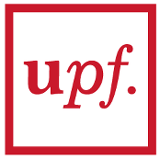 SERVEIS CIENTÍFICO-TÈCNICSUNIVERSITAT POMPEU FABRASol·licitud KAPA (quantificació per qPCR de llibreries aptes per a les plataformes d’ultraseqüenciació d’Illumina)Número de mostres a quantificar:____________Indiqueu els noms de les mostres a continuació, i valors de referència (bioanalyzer):*   No empleneu les caselles ombrejades.** Recordem a tots els usuaris que els reactius i la maquinària disponibles a través dels SCT són per utilitzar-los exclusivament en treballs de recerca. El Servei no es fa responsable de cap tipus de conseqüència derivada de l'ús dels resultats per a finalitats diferents de la recerca bàsica.DataSignaturade l'usuariA emplenar només pels USUARIS EXTERNS a la Universitat Pompeu FabraA emplenar només pels USUARIS EXTERNS a la Universitat Pompeu FabraA emplenar només pels USUARIS EXTERNS a la Universitat Pompeu FabraA emplenar només pels USUARIS EXTERNS a la Universitat Pompeu FabraFacturar aAdreçaCodi postalNIFNom d’usuariCodi d’usuariCentreNum. ProjecteResponsableNom mostraSize (bp)Concentració (nM)